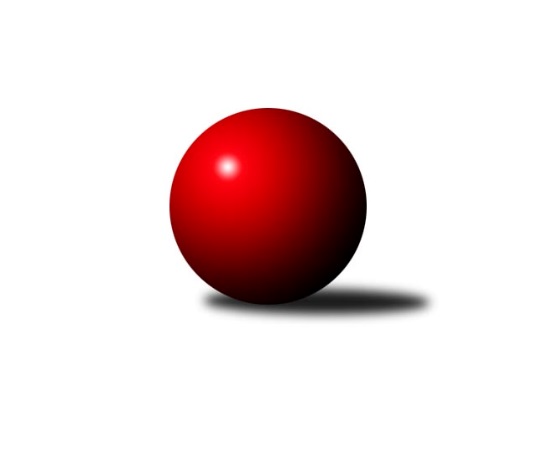 Č.2Ročník 2018/2019	20.9.2018Nejlepšího výkonu v tomto kole: 1550 dosáhlo družstvo: TJ Sokol Kolín BStředočeský krajský přebor II. třídy 2018/2019Výsledky 2. kolaSouhrnný přehled výsledků:TJ Sokol Kolín B	- TJ Sokol Kostelec nad Černými lesy B	4:2	1550:1511	4.0:4.0	17.9.TJ Sokol Brandýs nad Labem B	- TJ Sokol Kostelec nad Černými lesy C	5:1	1514:1385	4.0:4.0	20.9.Tabulka družstev:	1.	TJ Sokol Kolín B	2	2	0	0	8.0 : 4.0 	9.0 : 7.0 	 1519	4	2.	TJ Sokol Brandýs nad Labem B	1	1	0	0	5.0 : 1.0 	4.0 : 4.0 	 1514	2	3.	KK Kosmonosy C	1	1	0	0	4.0 : 2.0 	5.0 : 3.0 	 1564	2	4.	TJ Sokol Kostelec nad Černými lesy B	2	0	0	2	4.0 : 8.0 	7.0 : 9.0 	 1481	0	5.	TJ Sokol Kostelec nad Černými lesy C	2	0	0	2	3.0 : 9.0 	7.0 : 9.0 	 1408	0Podrobné výsledky kola:	 TJ Sokol Kolín B	1550	4:2	1511	TJ Sokol Kostelec nad Černými lesy B	Jonatán Mensatoris	 	 197 	 191 		388 	 2:0 	 344 	 	180 	 164		Jaroslav Novák	Jaroslav Hanuš	 	 171 	 192 		363 	 0:2 	 397 	 	195 	 202		Aleš Mouder	Pavel Holoubek	 	 181 	 196 		377 	 0:2 	 404 	 	192 	 212		Kamil Rodinger	Josef Mikoláš	 	 194 	 228 		422 	 2:0 	 366 	 	171 	 195		Zdeněk Pácharozhodčí: Mierva DaliborNejlepší výkon utkání: 422 - Josef Mikoláš	 TJ Sokol Brandýs nad Labem B	1514	5:1	1385	TJ Sokol Kostelec nad Černými lesy C	Lukáš Kotek	 	 185 	 239 		424 	 1:1 	 376 	 	190 	 186		Martin Šatava	Dana Svobodová	 	 190 	 165 		355 	 2:0 	 266 	 	118 	 148		Vojtěch Stárek	Pavel Holec	 	 192 	 205 		397 	 0:2 	 411 	 	195 	 216		Jaroslava Soukenková	Pavel Schober *1	 	 160 	 178 		338 	 1:1 	 332 	 	192 	 140		Jan Leinweberrozhodčí: Kotek Pavelstřídání: *1 od 51. hodu Oldřich NechvátalNejlepší výkon utkání: 424 - Lukáš KotekPořadí jednotlivců:	jméno hráče	družstvo	celkem	plné	dorážka	chyby	poměr kuž.	Maximum	1.	Lukáš Kotek 	TJ Sokol Brandýs nad Labem B	424.00	281.0	143.0	5.0	1/1	(424)	2.	Radek Horák 	KK Kosmonosy C	405.00	299.0	106.0	7.0	1/1	(405)	3.	Pavel Holec 	TJ Sokol Brandýs nad Labem B	397.00	276.0	121.0	4.0	1/1	(397)	4.	Luděk Horák 	KK Kosmonosy C	394.00	269.0	125.0	7.0	1/1	(394)	5.	Ladislav Dytrych 	KK Kosmonosy C	387.00	264.0	123.0	12.0	1/1	(387)	6.	Jindřiška Boháčková 	KK Kosmonosy C	378.00	273.0	105.0	10.0	1/1	(378)	7.	Pavel Holoubek 	TJ Sokol Kolín B	378.00	274.0	104.0	14.0	2/2	(379)	8.	Aleš Mouder 	TJ Sokol Kostelec nad Černými lesy B	369.00	268.0	101.0	13.0	2/2	(397)	9.	Jaroslav Hanuš 	TJ Sokol Kolín B	368.50	263.5	105.0	8.0	2/2	(374)	10.	Dana Svobodová 	TJ Sokol Brandýs nad Labem B	355.00	248.0	107.0	15.0	1/1	(355)	11.	Martin Šatava 	TJ Sokol Kostelec nad Černými lesy C	352.00	255.0	97.0	13.0	2/2	(376)	12.	Jaroslav Novák 	TJ Sokol Kostelec nad Černými lesy B	323.00	240.0	83.0	18.0	2/2	(344)	13.	Vojtěch Stárek 	TJ Sokol Kostelec nad Černými lesy C	304.50	221.0	83.5	18.5	2/2	(343)		Josef Mikoláš 	TJ Sokol Kolín B	422.00	297.0	125.0	5.0	1/2	(422)		Jaroslava Soukenková 	TJ Sokol Kostelec nad Černými lesy C	411.00	283.0	128.0	5.0	1/2	(411)		Martin Bulíček 	TJ Sokol Kostelec nad Černými lesy B	406.00	289.0	117.0	6.0	1/2	(406)		Kamil Rodinger 	TJ Sokol Kostelec nad Černými lesy B	404.00	285.0	119.0	6.0	1/2	(404)		Veronika Šatavová 	TJ Sokol Kostelec nad Černými lesy C	402.00	270.0	132.0	7.0	1/2	(402)		Jan Novák 	TJ Sokol Kostelec nad Černými lesy B	402.00	271.0	131.0	7.0	1/2	(402)		Jonatán Mensatoris 	TJ Sokol Kolín B	388.00	274.0	114.0	8.0	1/2	(388)		Ladislav Hetcl  st.	TJ Sokol Kolín B	384.00	268.0	116.0	8.0	1/2	(384)		Zdeněk Pácha 	TJ Sokol Kostelec nad Černými lesy B	366.00	279.0	87.0	15.0	1/2	(366)		Jan Platil 	TJ Sokol Kostelec nad Černými lesy C	358.00	273.0	85.0	14.0	1/2	(358)		Natálie Krupková 	TJ Sokol Kolín B	350.00	253.0	97.0	15.0	1/2	(350)		Jan Leinweber 	TJ Sokol Kostelec nad Černými lesy C	332.00	253.0	79.0	20.0	1/2	(332)Sportovně technické informace:Starty náhradníků:registrační číslo	jméno a příjmení 	datum startu 	družstvo	číslo startu23789	Jonathan Mensatoris	17.09.2018	TJ Sokol Kolín B	1x
Hráči dopsaní na soupisku:registrační číslo	jméno a příjmení 	datum startu 	družstvo	20770	Dana Svobodová	20.09.2018	TJ Sokol Brandýs nad Labem B	19252	Oldřich Nechvátal	20.09.2018	TJ Sokol Brandýs nad Labem B	24519	Zdeněk Pácha	17.09.2018	TJ Sokol Kostelec nad Černými lesy B	Program dalšího kola:3. kolo27.9.2018	čt	17:00	KK Kosmonosy C - TJ Sokol Kolín B				TJ Sokol Kostelec nad Černými lesy C - -- volný los --	28.9.2018	pá	17:00	TJ Sokol Kostelec nad Černými lesy B - TJ Sokol Brandýs nad Labem B	Nejlepší šestka kola - absolutněNejlepší šestka kola - absolutněNejlepší šestka kola - absolutněNejlepší šestka kola - absolutněNejlepší šestka kola - dle průměru kuželenNejlepší šestka kola - dle průměru kuželenNejlepší šestka kola - dle průměru kuželenNejlepší šestka kola - dle průměru kuželenNejlepší šestka kola - dle průměru kuželenPočetJménoNázev týmuVýkonPočetJménoNázev týmuPrůměr (%)Výkon1xLukáš KotekBrandýs nL B4241xLukáš KotekBrandýs nL B109.644241xJosef MikolášKolín B4221xJosef MikolášKolín B106.554221xJaroslava SoukenkováKostelec nČl C4111xJaroslava SoukenkováKostelec nČl C106.284111xKamil RodingerKostelec nČl B4041xPavel HolecBrandýs nL B102.663971xPavel HolecBrandýs nL B3971xKamil RodingerKostelec nČl B102.014041xAleš MouderKostelec nČl B3971xAleš MouderKostelec nČl B100.24397